Uwaga zmiana!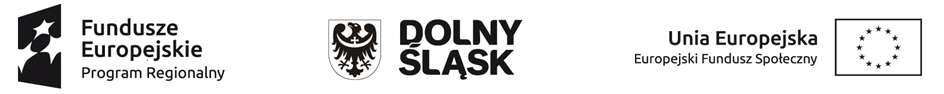 Dnia 06.04.2022r. planowane zajęcia z logopedą w ramach projektu „Dolnośląskie żłobki II”w ramach Regionalnego Programu Operacyjnego Województwa Dolnośląskiegona lata 2014-2020 współfinansowanegoze środków Unii Europejskiej w ramach Europejskiego Funduszu Społecznego.  Numer i nazwa Działania: 8.4 Godzenie życia zawodowego i prywatnego                           w Publicznym Żłobku w Wińsku z filiąw Głębowicachnie odbędą się.Dyrektor Żłobka                                                                                 Diana Zioła